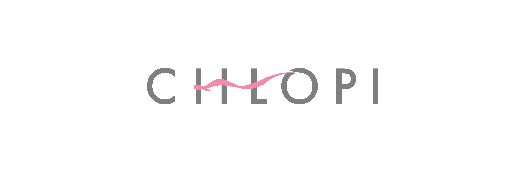 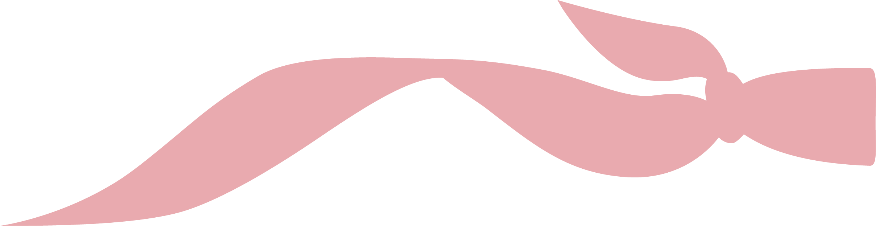 „Chłopi” polskim kandydatem do Oscara„Chłopi” w reżyserii DK i Hugh Welchmanów została wybrana przez Komisję oscarową jako polski kandydat do nagród Akademii Filmowej w kategorii Najlepszy Film Zagraniczny. Wyjątkowa animacja malarska zachwyciła widzów i krytyków na festiwalach w Toronto i Gdyni. Jest też wymieniana przez światowe media na listach najlepszych filmów z najważniejszych światowych festiwali filmowych. Do polskich kin „Chłopi” trafią 13 października.To nie pierwsze spotkanie twórców z najsłynniejszym nagrodami świata kina. Hugh Welchman jest już laureatem Oscara za krótkometrażowy film „Piotruś i wilk”, który produkował w studiu  BreakThru Films. Również poprzedni film duetu DK Welchman i Hugh Welchman – „Twój Vincent” – przyniósł im nominację do Oscara w kategorii Najlepszy Film Animowany. „Chłopi” są wymieniani przez najważniejsze zagraniczne redakcje wśród tytułów z największą szansą na nominację w kategorii pełnometrażowej animacji. Variety umieściło polski film na swojej liście 25 takich produkcji. Indiewire pisze o nim jako jednym z 16 najważniejszych tytułów, które miały swoją premierę podczas największych światowych festiwali w Toronto, Wenecji i Telluride. „The Hollywood Reporter” podkreśla, że „Chłopi” to „porywająco piękny wizualny triumf”.Również polskie media doceniły niezwykłą adaptację książki Władysława Reymonta. „Był Nobel, będzie Oscar?” czytamy w recenzji na portalu Onet. Podobne pytania można było znaleźć na łamach Interii i Wirtualnej Polski. ZWIASTUN FILMUPod względem wizualnym Chłopi to rzecz niespotykana, nieprawdopodobna i zachwycająca. Miejscami wygląda bardzo fotorealistycznie. Wiele kadrów to gotowe arcydzieła, które chcielibyśmy powiesić na ścianie. Wizualna uczta! – Adam Siennica, naEKRANIE.plDawno nie wyszłam z sali kinowej w takiej euforii i poczuciu przeżycia katharsis. - Joanna Stachnik, filmawka.plWizualnie porywający, narracyjnie przemyślany. Twórcy wyciągnęli z książki wszystko co współczesne ożywiając mechanizmy społeczne małej społeczności. Mężczyźni są tu w emocjach, kobiety w świadomości ile kosztuje codzienność. Ostatecznie dostajemy film porywający, który zostawia z uczuciem, że są pewne rzeczy które nie zmieniają się nigdy. – Katarzyna Czajka-KominiarczukNa zakończonym właśnie festiwalu w Gdyni „Chłopi” otrzymali m.in. Nagrodę Publiczności i Nagrodę Specjalną. Kamila Urzędowska, która wciela się w postać Jagny otrzymała 2 nagrody – Kryształową Gwiazdę Elle oraz Chopard & W. Kruk: Chopard Loves Cinema. PRZEDSPRZEDAŻ„Chłopi” trafią do kin 13 października. Ogólnopolska sprzedaż biletów na seanse ruszy już 29 września. Chwilę przed premierą filmową nakładem Wydawnictwa Agora ukaże się ekskluzywne, ilustrowane wydanie nagrodzonego noblem dzieła Władysława Stanisława Reymonta. W księgarniach już 11 października.Producent rozpoczął sprzedaż obrazów z filmu. Pierwsze ręcznie namalowane kadry można zakupić w sklepie internetowym:  https://shop.thepeasantsmovie.com.* * *CHŁOPIPremiera: 13 październikaOpis: Na tle zmieniających się pór roku i sezonowych prac polowych rozgrywają się losy rodziny Borynów i pięknej, tajemniczej Jagny. To właśnie kobiety, w szczególności tragiczna postać Jagny, znajdą się w sercu fabuły. Unikalny mikroświat wiejskiej wspólnoty stanie się pretekstem do opowiedzenia uniwersalnej i niesamowicie aktualnej historii. Historii o tragicznej miłości i życiu w małej społeczności, gdzie reguły i brutalne zasady gry wyznaczają każdemu określone miejsce w grupie, a wyjście poza ciasne ramy grozi upokorzeniem i odrzuceniem.Film został zrealizowany na podstawie malarstwa okresu Młodej Polski, które idealnie oddaje nastrój powieści. Na dużym ekranie pojawią się interpretacje dzieł takich artystów jak Józef Chełmoński, Ferdynand Ruszczyc czy Leon Wyczółkowski.Reżyseria: DK Welchman, Hugh Welchman 
Scenariusz: DK Welchman, Hugh Welchman
Zdjęcia: Radosław Ładczuk, Kamil Polak, Szymon Kuriata 
Montaż: DK Welchman, Patrycja Piróg, Miki Węcel
Scenografia: Elwira Pluta 
Kostiumy: Katarzyna Lewińska
Charakteryzacja: Waldemar Pokromski
Muzyka: Łukasz L.U.C. Rostkowski & Rebel Babel Orchestras (Laboratorium Pieśni, Julia Wieniawa, Tęgie Chłopy, Sutari, Szymon Lipiński)
Dźwięk: Michał Jankowski
Reżyseria obsady: Ewa Brodzka 
Reżyser animacji: Piotr Dominiak 
Efekty specjalne: Kamil Polak
Supervisor VFX: Łukasz Mackiewicz
Producent liniowy: Tomasz Wochniak 
Producenci: Sean Bobbitt, Hugh Welchman
Produkcja: BreakThru Films 
Producent wykonawczy: Laurie Ubben, Steve Muench, Sita Saviolo, DK Welchman, Kyle Stroud, Tom Ogden  Koproducenci: Ivan Pribićević, Jelena Angelovski, Agnė Adomėnė Koprodukcja: CANAL+, DIGITAL KRAFT, Art Shot, Narodowe Centrum Kultury 
Współfinansowanie: Polski Instytut Sztuki Filmowej, Polska Fundacja Narodowa, Mazovia Warsaw Film Commission
Dystrybucja: Next Film
Międzynarodowy agent sprzedaży: New Europe Film SalesPartnerzy: Juice, TELEVISOR Studio, Centrum Technologii Audiowizualnych, GS Animation
  
Obsada (rola wykorzystana w animacji): Kamila Urzędowska, Robert Gulaczyk, Mirosław Baka, Sonia Mietielica, Ewa Kasprzyk, Cezary Łukaszewicz, Małgorzata Kożuchowska, Sonia Bohosiewicz, Dorota Stalińska, Andrzej Konopka, Mateusz Rusin, Maciej Musiał, Julia WieniawaKontakt dla mediów:Joanna JakubikTel. 514 793 494Mail: joanna.jakubik@next-film.pl